INDICAÇÃO Nº 3057/2017Indica ao Poder Executivo Municipal a execução de serviços de troca de lâmpada com defeito em poste de iluminação pública na Rua dos Girassóis, altura do nº 535, na Vila Linópolis.Excelentíssimo Senhor Prefeito Municipal, Nos termos do Art. 108 do Regimento Interno desta Casa de Leis, dirijo-me a Vossa Excelência para indicar que, por intermédio do Setor competente, a execução de serviços de troca de lâmpada com defeito em poste de iluminação pública na Rua dos Girassóis, altura do nº 535, na Vila Linópolis.Justificativa:                     Moradores do bairro, em especial o Sr. Lu, reclamam que a luminária desse poste em questão permanece acesa 24h, desperdiçando energia elétrica. A situação ocorrer há várias semanas e até o momento nenhuma providência foi tomada pela Administração Municipal. Pedem providências urgentes no sentido de consertar o problema apontado.                       Plenário “Dr. Tancredo Neves”, em 23 de março de 2017.José Antonio Ferreira“Dr. José”-vereador-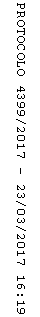 